InformationAudit & Risk Committee Meetings are run in accordance with the City of Nedlands Standing Orders Local Law. If you have any questions in relation to items on the agenda, procedural matters, public question time, addressing the Committee or attending meetings please contact the Governance Officer on 9273 3500.
Public Question TimePublic question time at an Audit & Risk Committee Meeting is available for members of the public to ask a question about items on the agenda. Questions asked by members of the public are not to be accompanied by any statement reflecting adversely upon any Council Member, Committee Member or Employee.Questions should be submitted as early as possible via the online form available on the City’s website: Public question time | City of NedlandsQuestions may be taken on notice to allow adequate time to prepare a response and all answers will be published in the minutes of the meeting.
Addresses by Members of the PublicMembers of the public wishing to address Council in relation to an item on the agenda must complete the online registration form available on the City’s website: Public Address Registration Form | City of NedlandsThe Presiding Member will determine the order of speakers to address the Council and the number of speakers is to be limited to 2 in support and 2 against any item on an Audit and Risk Committee Meeting Agenda. The Public address session will be restricted to 15 minutes unless the Council, by resolution decides otherwise.
DisclaimerMembers of the public who attend Audit and Risk Committee Meetings should not act immediately on anything they hear at the meetings, without first seeking clarification of Council’s position. For example, by reference to the confirmed Minutes of Council meeting. Members of the public are also advised to wait for written advice from the Council prior to acting on any matter that they may have before Council.Any plans or documents in agendas and minutes may be subject to copyright. The express permission of the copyright owner must be obtained before copying any copyright material.Table of ContentsDeclaration of OpeningIn Accordance with section 5.12 and schedule 2.3 division 1 of the Local Government Act 1995 the Chief Executive Officer declared the meeting open at 5.30pm and will drew attention to the disclaimer on page 2 and advised that the meeting is being livestreamed and recorded. Appointment of ChairKeri Shannon Chief Executive Officer will call for nominations for the Chair.Each candidate will be given 3 minutes to present to the Committee as to why they should be voted as Chair.Each nominee will be asked to answer the following questions:Which university degree/s have you completed?What is your governance experience?What is your experience in financial dealings, financial statements, auditing exposure and supervising financial teams?A secret ballot will be conducted and counted by the Returning Officer Chief Executive Officer Keri Shannon.Present and Apologies and Leave of Absence (Previously Approved)Leave of Absence 		Cr L McManus(Previously Approved)	Apologies				None as at distribution of this agenda.Public Question TimePublic questions submitted to be read at this point. Address by Members of the PublicAddresses by members of the public who have completed Public Address Registration Forms to be made at this point. Disclosures of Financial InterestThe Presiding Member will remind Council Members and Staff of the requirements of Section 5.65 of the Local Government Act to disclose any interest during the meeting when the matter is discussed. A declaration under this section requires that the nature of the interest must be disclosed. Consequently, a member who has made a declaration must not preside, participate in, or be present during any discussion or decision-making procedure relating to the matter the subject of the declaration. However, other members may allow participation of the declarant if the member further discloses the extent of the interest. Any such declarant who wishes to participate in the meeting on the matter, shall leave the meeting, after making their declaration and request to participate, while other members consider and decide upon whether the interest is trivial or insignificant or is common to a significant number of electors or ratepayers.Disclosures of Interest Affecting ImpartialityThe Presiding Member reminded Council Members and Staff of the requirements of Council’s Code of Conduct in accordance with Section 5.103 of the Local Government Act. Council Members and staff are required, in addition to declaring any financial interests to declare any interest that may affect their impartiality in considering a matter. This declaration does not restrict any right to participate in or be present during the decision-making procedure.The following pro forma declaration is provided to assist in making the disclosure."With regard to the matter in item x ….. I disclose that I have an association with the applicant (or person seeking a decision). This association is ….. (nature of the interest).Consequently, there may be a perception that my impartiality on the matter may be affected. I declare that I will consider this matter on its merits and vote accordingly."The member or employee is encouraged to disclose the nature of the association.Declaration by Members That They Have Not Given Due Consideration to PapersMembers who have not read the business papers to make declarations at this point.Confirmation of MinutesAudit & Risk Committee Meeting Minutes – 22 April 2024The Minutes of the Audit & Risk Committee Meeting 22 April 2024 are to be accepted as a true and correct record of that meeting.Items for DiscussionARC09.05.24 – Update from Moore AustraliaPurposeThis report is for Moore Australia to present its agenda paper to the Audit and Risk Committee.RecommendationThat the Audit and Risk Committee receive the agenda paper from Moore Australia.Voting RequirementSimple Majority. BackgroundMoore Australia has submitted an agenda paper for the discussion at the Committee meeting.ConsultationNil.Strategic ImplicationsThis item is strategically aligned to the City of Nedlands Council Plan 2023-33 vision and desired outcomes as follows:Vision	Sustainable and responsible for a bright futurePillar		PerformanceOutcome	11. Effective leadership and governanceBudget/Financial ImplicationsThere are no financial implications to this report.   There may be budget implications when the report’s recommendations are addressed in detail, where operational impacts are estimated and considered by the Administration, and then by Council at the appropriate time. There is no immediate budgetary implication to receiving this report.   Decision ImplicationsShould the recommendations be endorsed, administration will implement actions as outlined in report.  ConclusionThat Audit and Risk Committee receives the agenda paper from Moore Australia.Further InformationNil.ARC10.05.24 – Internal Audit Report – Delegations of AuthorityPurposeThe purpose of this report is to provide the findings and recommendations from the audit of the City’s Delegations of Authority.RecommendationThat Council receives the Internal Audit Report – Delegations of Authority – 5 April 2024.Voting RequirementSimple Majority. BackgroundMoore Australia, as the City’s appointed Internal Auditors conducted a review to assess the design, description, implementation, and operating effectiveness of the City’s Delegations of Authority.DiscussionThe attached report contains details of the findings and recommendations arising from the internal audit engagement.ConsultationThe City’s Coordinator of Governance and Risk and the Director of Corporate Services assisted the Moore Australia audit team in the conduct of this internal audit.Strategic ImplicationsThis item is strategically aligned to the City of Nedlands Council Plan 2023-33 vision and desired outcomes as follows:Vision	Sustainable and responsible for a bright futurePillar		PerformanceOutcome	11. Effective leadership and governanceBudget/Financial ImplicationsThe annual budget includes provision to address the recommendations arising in this report.Legislative and Policy ImplicationsThe Local Government Act 1995 empowers a local government to delegate by instrument in writing certain functions of a local government, to its CEO and allows the CEO to delegate their functions to other employees therefore it is important to assess the operating effectiveness of the City’s Delegations of Authority.Decision ImplicationsShould the recommendations be endorsed, the administration will implement actions as outlined in the report.ConclusionThe Internal Audit Delegations of Authority report findings are presented to the Audit and Risk Committee for their information.Further InformationNil.ARC11.05.24 – Update from Independent Consultant Report 3PurposeThe Independent Consultant will verbally present a report to the Audit and Risk Committee.RecommendationThat the Audit and Risk Committee receives the report from the Independent Consultant.Voting RequirementSimple Majority. BackgroundN/A DiscussionN/A ConsultationNot applicable.Strategic ImplicationsThis item is strategically aligned to the City of Nedlands Council Plan 2023-33 vision and desired outcomes as follows:Vision	Sustainable and responsible for a bright futurePillar		PerformanceOutcome	11. Effective leadership and governanceBudget/Financial ImplicationsThere are no budget or financial implications in this report. Legislative and Policy ImplicationsNot applicable.Decision ImplicationsThe Committee will be presented with a report from Mr. Ross.ConclusionMr Ross will present his report to the Committee.Further InformationNil.ARC12.05.24 – Update from Independent Consultant Report 4PurposeThe Independent Consultant will verbally present a report to the Audit and Risk Committee.RecommendationThat the Audit and Risk Committee receives the report from the Independent Consultant.Voting RequirementSimple Majority. BackgroundN/A DiscussionN/AConsultationNot applicable.Strategic ImplicationsThis item is strategically aligned to the City of Nedlands Council Plan 2023-33 vision and desired outcomes as follows:Vision	Sustainable and responsible for a bright futurePillar		PerformanceOutcome	11. Effective leadership and governanceBudget/Financial ImplicationsThere are no budget or financial implications in this report. Legislative and Policy ImplicationsNot applicable.Decision ImplicationsThe Committee will be presented with a report from Mr. Ross.ConclusionMr Ross will present his report to the Committee.Further InformationNil.ARC13.05.24 – OneCouncil Project Status ReportPurposeThe purpose of this report is to clearly demonstrate the Project status and current health of the OneCouncil Enterprise Resource Planning system implementation.RecommendationThat Audit & Risk Committee receives the OneCouncil Project Status Report.Voting RequirementSimple Majority. BackgroundAt the Ordinary Council Meeting held on the 22nd of June 2021 Council resolved the following:approves the supplier, TechnologyOne, to be awarded the contract for RFT 2020-21.03 – Provision City Finance System (Enterprise Resource Planning System) for the initial term of 5 years, comprising the initial 3 years with two one-year extensions, to be awarded under Local Government (Functions & General) Regulations 1996 11(2).agrees to enter a contract with TechnologyOne to purchase their Enterprise Resource Planning System, called OneCouncil, with final contract subject to independent review to the satisfaction of the Chief Executive Officer; and notes:a. The adoption of the Integrated Enterprise Resource Planning approach for implementing Information Systems; and b. The implementation of the TechnologyOne One Council solution using the Cloud model called “Software as a Service”.The OneCouncil implementation project has been managed as an internal project, resourced to accommodate a staged roll out of fundamental modules across the organisation. The project has been divided into three key phases which align evenly to a three-year commitment of delivery. The City successfully implemented the modules forecast in the first phase, on time and with organisational wide support and engagement.DiscussionDuring the recent reporting period, notable progress was achieved in advancing the OneCouncil ERP implementation project, with a particular focus on Compliance and Revenue streams. Efforts were dedicated to addressing challenges identified in phase 1 and 2 modules, leading to the decision to postpone the go-live to July/August 2025, allowing for 9 months of optimisation.This critical decision, essential for sustained functionality amidst business complications and resource gaps, was made after careful consideration of various challenges. Despite successful project outcomes to date, we have reviewed the schedule to align with recent audit findings for finance and assets, ensuring business readiness for the integrated system's expanded functionalities.Recent achievements include extensive work on configuring PNR (property and ratings) compliance and revenue-related processes, accompanied by comprehensive testing activities. Strategies were devised for onboarding and post-implementation support to ensure staff readiness for long-term system support. Change readiness assessments were strengthened, and a thorough review of the risk register was conducted to mitigate potential stressors on staff. Key tasks completed include gathering subject matter expert feedback, adjusting automation configurations, and overseeing PnR implementation alongside business improvement efforts.The reassessment of the Phase 3 go-live date primarily stems from indications of change saturation across the organisation, attributed to the rapid implementation pace. This challenge is compounded by changes in resourcing, corporate knowledge retention, and workload management within a hybrid environment during system development. Business improvement for OneCouncil hinges on alignment between people, systems, and processes, necessitating a holistic approach that considers their interdependencies and interactions.This entails continuous communication, collaboration, and coordination across different organisational functions and levels. Proper alignment enables people, systems, and processes to synergise effectively, driving organisational success and strategic objectives.Business consultations conducted to manage the module optimisation period identified key management areas, while pain point mapping and project schedule adjustments enhanced system effectiveness. Training needs have been analysed, and configuration settings examined. Additionally, a refined improvement portfolio approach has been established for business improvement initiatives and will be actioned in the next reporting period. The modules and business areas undergoing improvements include finance, Assets Management and e-Recruitment.In conclusion, despite challenges necessitating the postponement of go-live, concerted efforts persist to ensure a smooth transition and maximise the benefits of the OneCouncil ERP project. Continued emphasis on communication, stakeholder engagement, and readiness assessment will be pivotal in achieving project success within the revised timeline. Additional information:The information below indicates the modules related to the OneCouncil implementation and the distribution of modules across the years of active engagement.The core functionality has been uniformly delivered across all modules, owing to the comprehensive integration of the system. Each stream has undergone a structured program of works with delineated milestones, including module commencement, configuration design, ITT, UAT, configuration and migration completion, go-live, and module closure.Phase 1: 2022Finance Management CompletedSupply Chain Management CompletedHuman Resources - Employee Portal CompletedPayroll CompletedCustomer Request Management CompletedECM – Attachments CompletedPhase 2: 2023Business Intelligence Reporting CompletedEnterprise Budgeting Completede-Recruitment CompletedContracts Management (Carried forward to Phase 3 due to internal resourcing)Asset Lifecycle Management (Partial Completion due to data availability)DXP Meetings Completed (Paused due to change readiness and system functionality)Performance Planning Local Government (Carried forward to Phase 3 due to pending Council Plan adoption)Phase 3: 2024/2025Revenue StreamProperty ManagementNames ManagementBilling ManagementDebtors ManagementWaste ManagementEnterprise Cash Receipting Compliance StreamPlanning and DevelopmentLicenses and PermitsEnforcementsProperty LeasesPolicy and ComplianceAnimal ManagementInfringementsCustomer PortalConsultationThis report summarises detailed consultative information which observes the accuracy of the project status and health. Consultative efforts are managed in accordance with the below Stakeholder Consultation Plans.Strategic ImplicationsThis item relates to the following elements from the City’s Strategic Community Plan.Vision 		Our city will be an environmentally sensitive, beautiful, and inclusive place.Values		High standard of servicesWe have local services delivered to a high standard that take the needs of our diverse community into account.Great Governance and Civic LeadershipWe value our Council’s quality decision-making, effective and innovative leadership, transparency, accountability, equity, integrity and wise stewardship of the community’s assets and resources. We have an involved community and collaborate with others, valuing respectful debate and deliberation.Priority AreaThe implementation of OneCouncil is a key result area for the Chief Executive Officer.Budget/Financial ImplicationsA provision for the continuing implementation of OneCouncil is included in the approved City of Nedlands 2023/24 Annual Budget.Legislative and Policy ImplicationsNil.Decision ImplicationsThe City has sufficient information to present the OneCouncil Project status report.ConclusionThe Audit & Risk Committee is recommended to review the OneCouncil Project Status Report. The report outlines advancements in the ERP implementation, particularly in Compliance and Revenue streams, despite challenges. Notable achievements include configuring processes, testing, and ensuring staff readiness. Due to identified challenges, the go-live date has been postponed to July/August 2025 for optimization. The recommendation aligns with the committee's oversight role, providing insight into project progress, challenges, and mitigation strategies.Further InformationNil.Date of Next MeetingThe date of the next meeting of the Audit & Risk Committee Meeting is to be 5 June 2024.Declaration of ClosureThere being no further business, the Presiding Member will declare the meeting closed.Meeting & DateAudit Risk Committee Meeting – 20 May 2024ApplicantCity of NedlandsEmployee Disclosure under section 5.70 Local Government Act 1995 Nil.Report AuthorMichael Cole - Director Corporate Services CEOKeri ShannonAttachments1. Moore Australia Agenda Paper - ARC Meeting 20 May 2024Meeting & DateAudit and Risk Committee Meeting - 20 May 2024ApplicantCity of NedlandsEmployee Disclosure under section 5.70 Local Government Act 1995 Nil.Report AuthorMichael ColeCEOKeri ShannonAttachments1.   Internal Audit Report – Delegations of Authority 5 April 2024Meeting & DateAudit and Risk Committee Meeting - 20 May 2024ApplicantCity of NedlandsEmployee Disclosure under section 5.70 Local Government Act 1995 Nil.Report AuthorCraig Ross – Independent ConsultantCEOKeri ShannonAttachmentsProgress Report - 3 Report 3 Appendix Meeting & DateAudit and Risk Committee Meeting - 20 May 2024ApplicantCity of NedlandsEmployee Disclosure under section 5.70 Local Government Act 1995 Nil.Report AuthorCraig Ross – Independent Consultant CEOKeri ShannonAttachmentsProgress Report – 4Report 4 AppendixMeeting & DateAudit and Risk Committee Meeting - 20 May 2024ApplicantCity of NedlandsEmployee Disclosure under section 5.70 Local Government Act 1995 Nil.Report AuthorEmma Van der Wiele – Programs and Business Improvement Manager CEOKeri ShannonAttachmentsNil.Stakeholder Consultation PlansPurposeChange Management Plan To outline the strategy and approach to managing the organisational change associated with implementing the OneCouncil project for employees, customers, and stakeholders. Communication PlanTo provide an overall framework for the ongoing management, coordination, and delivery of communications to all staff across the City of Nedlands impacted by the OneCouncil project activities. Stakeholder Engagement Plan To outline the City’s approach to managing stakeholder engagement throughout the implementation of the OneCouncil solution to ensure clear direction for the delivery of stakeholder engagement actions. 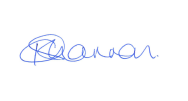 